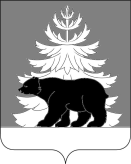 РОССИЙСКАЯ ФЕДЕРАЦИЯИРКУТСКАЯ ОБЛАСТЬАдминистрацияЗиминского районного муниципального образованияП О С Т А Н О В Л Е Н И Е                          от   20.04.2022                     г.  Зима                        № 308 О признании утратившим силу постановления администрации Зиминского районного муниципального образования от 31.03.2022         № 245 «О введении временного ограничения движения транспортных средств по автомобильным дорогам общего пользования местного значения Зиминского районного муниципального образования в весенний период 2022 года»Руководствуясь статьями 22, 46 Устава Зиминского районного муниципального образования, администрация Зиминского районного муниципального образованияПОСТАНОВЛЯЕТ:1. Признать утратившим силу постановление администрации Зиминского районного муниципального образования от 31.03.2022 № 245 «О введении временного ограничения движения транспортных средств по автомобильным дорогам общего пользования местного значения Зиминского районного муниципального образования в весенний период 2022 года».2. Настоящее постановление опубликовать в информационно-аналитическом, общественно-политическом еженедельнике «Вестник района» и разместить  на официальном сайте администрации Зиминского районного муниципального образования в информационно-телекоммуникационной сети «Интернет»  www.rzima.ru.3. Настоящее постановление вступает в силу после дня его официального опубликования.4. Контроль исполнения настоящего постановления возложить на заместителя мэра по управлению муниципальным хозяйством Ширяева А.А.Мэр Зиминского районного муниципального образования                               Н.В. Никитина